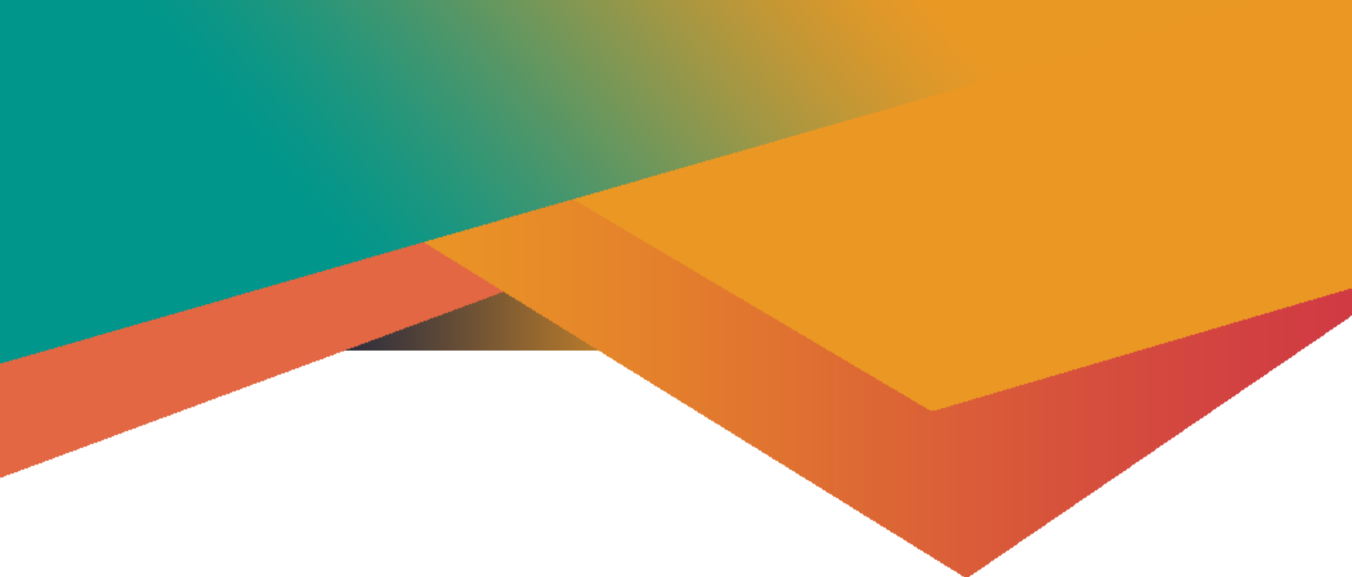 RESUMENTRANSCRIPCIÓN · SUBTITULACIÓN · TRADUCCIÓN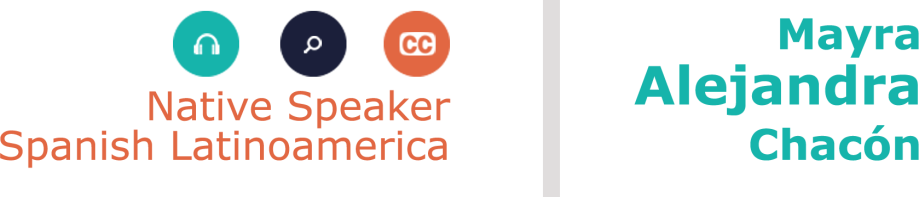 Gracias por su interés en mi Resumen. Por favor siga el link para ver el CV completo:https://www.dropbox.com/sh/lcsqo0fzhhsi33c/AAC2aDSBAdtS8S4M4KB6IjpDa?dl=0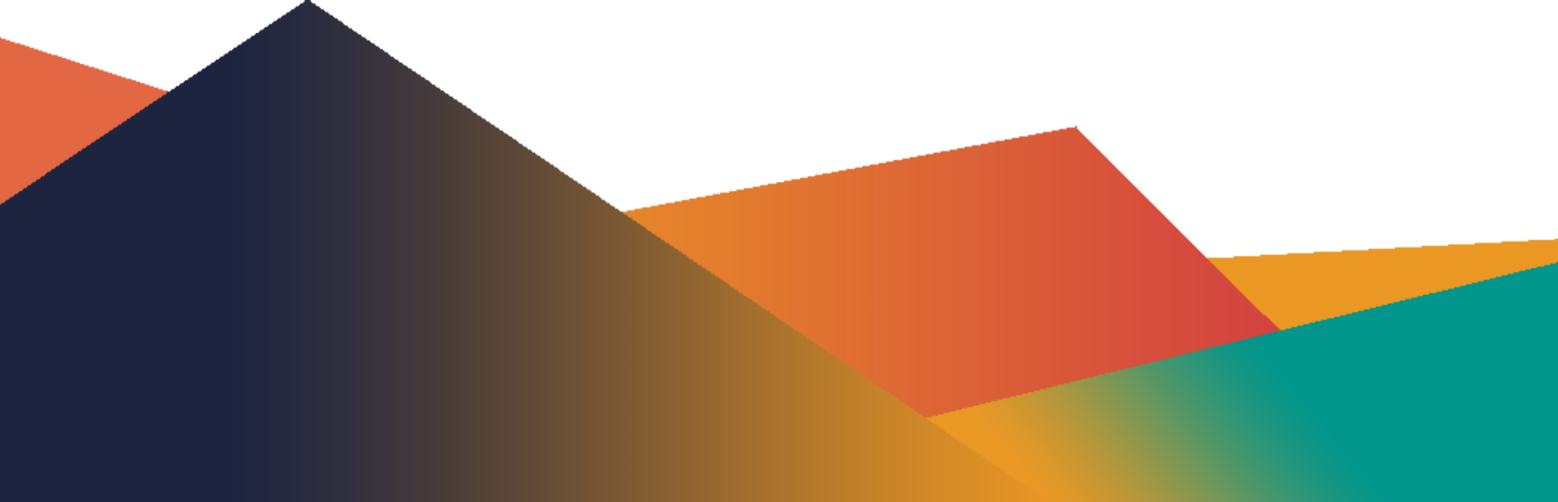 